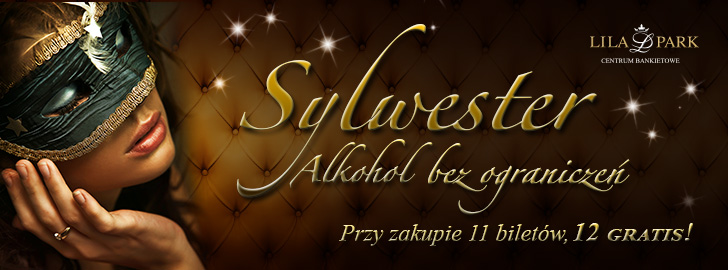 Bal Sylwestrowy 2016/2017Cena: 275 zł/osPRZY ZAKUPIE 11-TU BILETÓW, 12-TY GRATIS.Szefowie Kuchni przygotowują dania według własnych receptur inspirowanych tradycyjną polską kuchnią.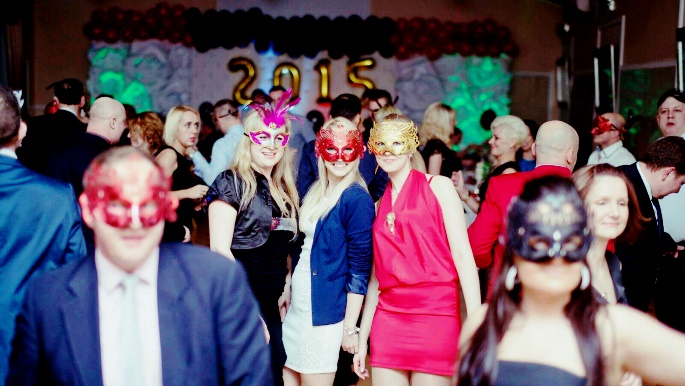 START GODZINA 20:00Danie główne (po dwa mięsa na osobę):roladki z kurczaka faszerowane mozarellą, bazylią w sosie z koktajlowych pomidorówzrazy wieprzowe z ogóreczkiem i boczkiem w sosie myśliwskimDodatki: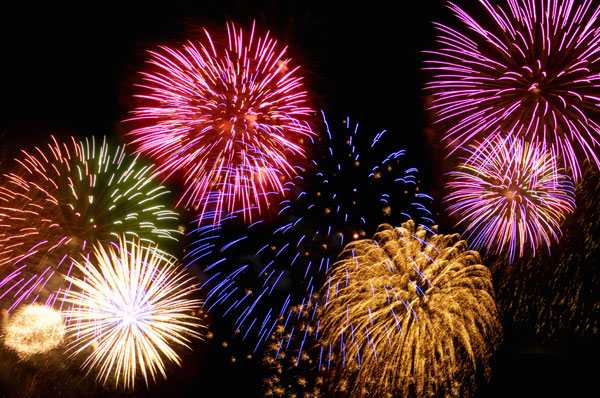 ziemniaki Surówki:sałatka z kapusty pekińskiejsałatka z buraczków Drugie ciepłe danie około 22:30 :Polędwiczki wieprzowe w sosie a’ la strogonof z kluskami śląskimi i sałatką ze świeżych warzywTrzecie ciepłe danie około 01:00:Szynka płonąca z kapustą zasmażaną i sosami, krojona na sali przez Szefa Kuchni. 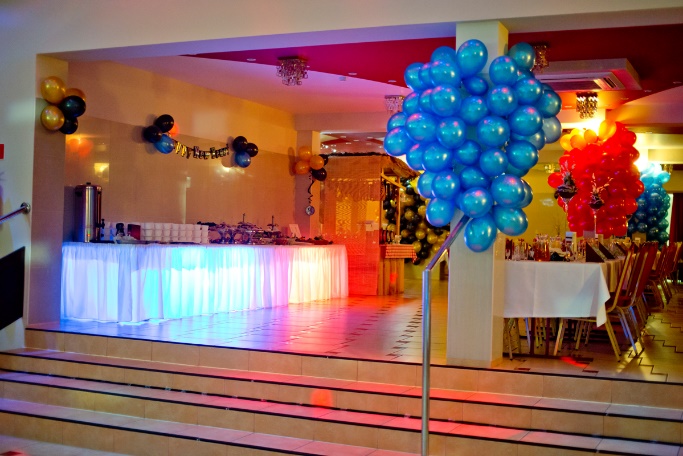 Czwarte ciepłe danie około 03:00:Zupa gulaszowa gęsta i sycąca Zimne przekąski na stołach gości i stole szwedzkim:mięsa pieczyste (schab w galarecie, karkówka, boczek i kurczak faszerowane) śledzie w oleju z cebulkąruloniki z ogórka, fety i pomidorków suszonych z łososiem wędzonymdeska serów na stole wiejskimsałatka grecka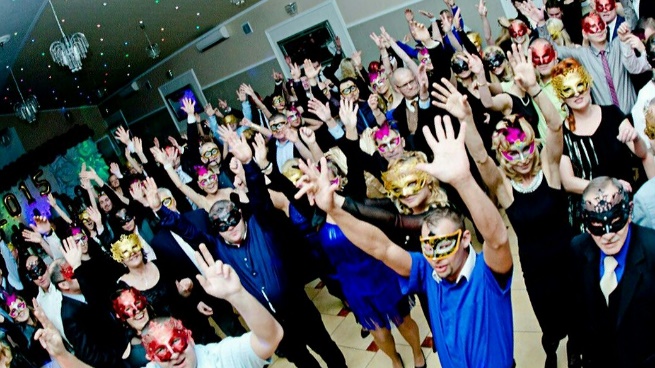 roladki z kurczaka ze szparagami sałatka makaronowa z szynką i kukurydząjajka  faszerowane pieczarkami i łososiem tatar wołowy z jajeczkiem, cebulką i ogórkiem konserwowym na stole wiejskimjajka  w sosie tatarskimrolada serowa z szynką i paprykąryba po greckupomidorki rzymskie faszerowanegalaretki drobiowe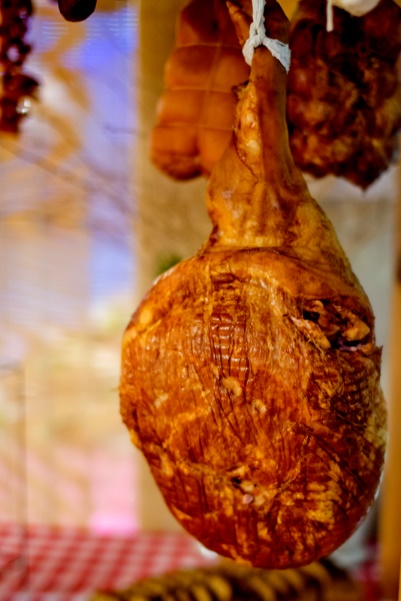 mix ogórki, papryka, pieczarki konserwoweStół wiejski (z naszej wędzarni wyroby według staropolskich receptur): szynka, wędzony udziec świński (cała noga świni  z szynka i kością, długo wędzona), kiełbasa własnego wyrobu, ryby wędzonesmalec, ogórki, chrzan, chleb na zakwasie, Kącik słodkości: ciasta wyrobu Lila ParkWÓDKA ŻUBRÓWKA BIAŁA, GORZKA ŻOŁĄDKOWA DE LUXE, KRUPNIK   ITP.  MOCNO SCHŁODZONA !!!BEZ OGRANICZEŃ!!!Napoje: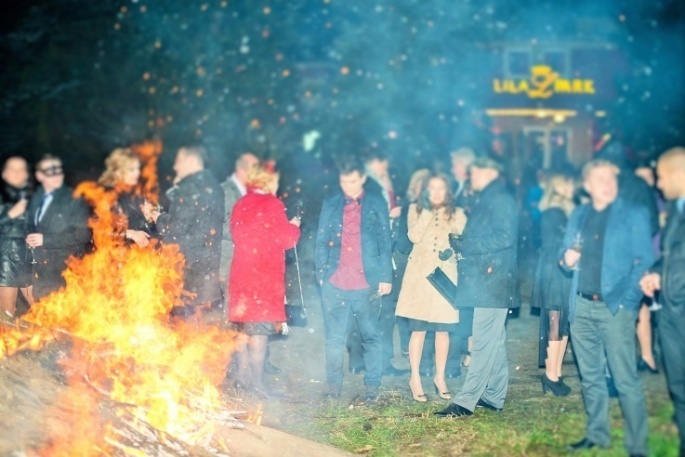 kawa, herbata - bez ograniczeńwoda z miętą i cytryną -  bez ograniczeńnapoje gazowane (coca-cola, fanta, sprite), niegazowane (pomarańcz, jabłko) - bez ograniczeń23.50 pożegnanie Starego Roku , wspólne wyjście w plener w celu złożenia toastu noworocznego, a wszystko odbywać się będzie przy ognisku przygotowanym dla Państwa.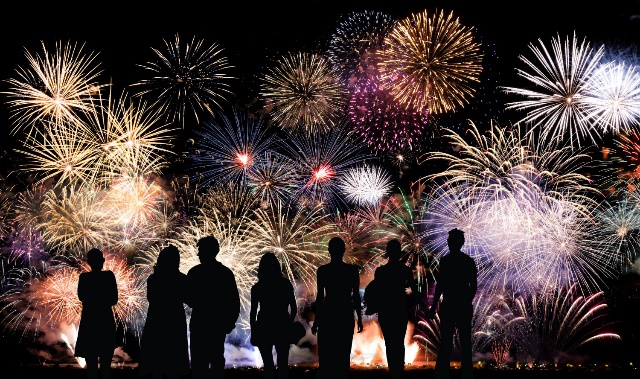 00.00 Przywitanie Nowego Roku z lampką wina musującego i pokazami sztucznych ogni.Imprezę prowadzi najlepszy wodzirej i prezenter muzyczny.Muzyka z lat 80/90 i najlepsze kawałki z tego wieku !!!Oj BĘDZIE SIĘ DZIAŁO!!!Dla naszych gości o  godzinie 04.15 organizujemy płatny autokarowy transport powrotny z Lila Park do centrum Szczecina.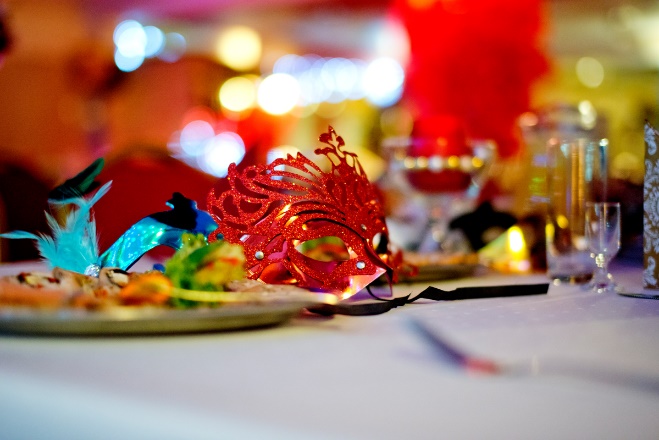 Przystanki: Mierzyn, Gumieńce ul. Kwiatowa, Centrum pl. Kościuszki, Centrum pl. RodłaLila Park Centrum Bankietowe 72-002 DołujeKościno 1aTel. 00 48 509 634 784Tel. 00 48 660 476 696           www.lilapark.net                email: lilapark@lilapark.net.pl               Facebook Lila Park Jesteśmy tylko 12 kilometrów od placu Kościuszki w Szczecinie. Pomiędzy Mierzynem a Lubieszynem.